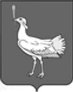 СОБРАНИЕ ПРЕДСТАВИТЕЛЕЙ                СЕЛЬСКОГО ПОСЕЛЕНИЯБОЛЬШАЯ ДЕРГУНОВКАМУНИЦИПАЛЬНОГО РАЙОНАБОЛЬШЕГЛУШИЦКИЙСАМАРСКОЙ ОБЛАСТИТРЕТЬЕГО СОЗЫВАРЕШЕНИЕ  №167от 26 октября 2018г. О Протесте прокурора Большеглушицкого района Самарской области от 24 октября 2018 года № 1653-2018/86-71-2018 на Положение о бюджетном устройстве и бюджетном процессе в сельском поселении Большая Дергуновка муниципального района Большеглушицкий Самарской области         Рассмотрев Протест от 24 октября 2018 года № 1653-2018/86-71-2018 на Положение о бюджетном устройстве и бюджетном процессе в сельском поселении Большая Дергуновка муниципального района Большеглушицкий Самарской области, Собрание представителей сельского поселения Большая Дергуновка муниципального района Большеглушицкий Самарской областиРЕШИЛО:1. Протест прокурора Большеглушицкого района Самарской области от 24 октября 2018 года № 1653-2018/86-71-2018 на Положение о бюджетном устройстве и бюджетном процессе в сельском поселении Большая Дергуновка муниципального района Большеглушицкий Самарской области -  удовлетворить.2. Привести Положение о бюджетном устройстве и бюджетном процессе в сельском поселении Большая Дергуновка муниципального района Большеглушицкий Самарской области, утверждённое решением Собрания представителей сельского поселения Большая Дергуновка от 17.06.2016г. №52  (опубликованного в газете «Большедергуновские Вести» от 22.06.2016г. №8(81),) в соответствие с требованиями действующего законодательства.3. Направить настоящее решение прокурору Большеглушицкого района  Самарской области. 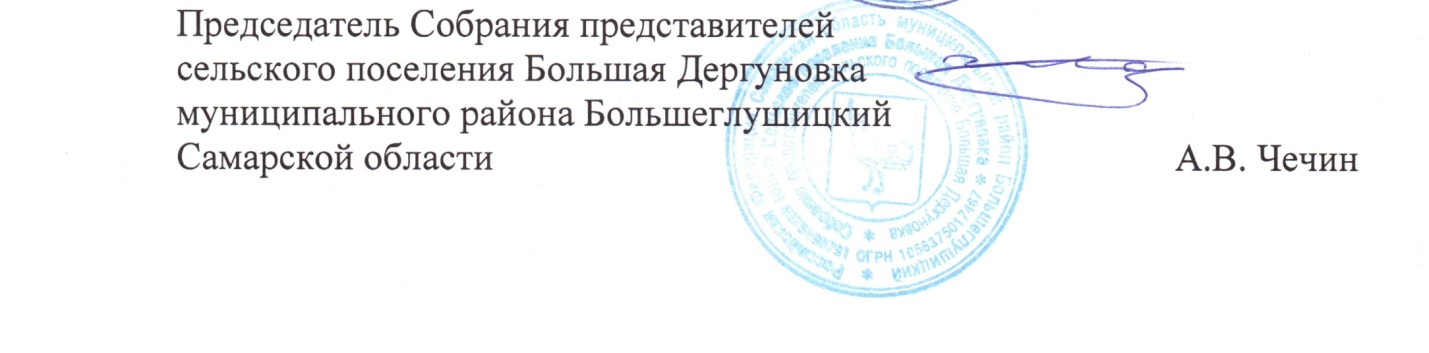 